Positive	-getting a compliment from another teacher-being kind/respectful to others-being helpful to others -using good manners-demonstrating leadership skills Accountable-being on time and prepared for school-class participation-following directions-being on task-listening quietly-teamwork Well- mannered-PAWS-itive lunchroom choices -being respectful-being helpful to a friend or adult 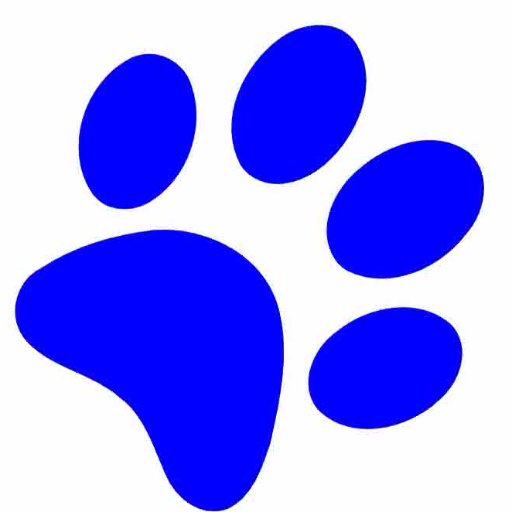 Safe -quickly and quietly lining up-walking and talking quietly in the hallway-keeping a clean, neat workspace